«СОГЛАСОВАНО»Методист ГБДОУ детского сада№ 31 Центрального района СПб_________С.В.Утимишева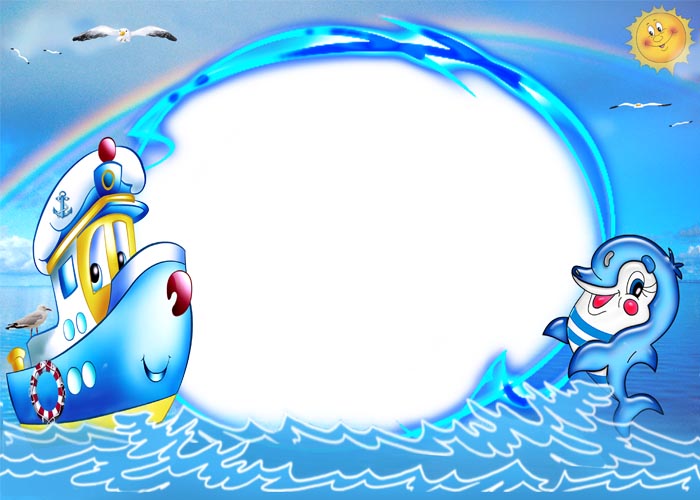 Составилаинструктор по физической культуреГБДОУ д/с №31Центрального районаСанкт-ПетербургаСкокова Наталья ВикторовнаСанкт-Петербург2014Цель: повысить интерес к физической культуре и оздоровление детей силами природы (вода, солнце и воздух), создать положительный эмоциональный настрой.Задачи: закрепить умения и навыки, полученные на занятиях,развивать способность проявлять выдержку, волю, уверенно действовать в коллективе,             ориентироваться в пространстве, закрепить умения и правила поведения во время спортивных состязаний, эстафет и подвижных игр,развивать музыкально – ритмический слух,воспитывать гуманное отношение к природе.Оборудование:Музыкальный центрОбручи 20 шт,Шорты гимнастические 2 шт,Канат,Ленты гимнастические 6 шт.,Ленточки короткие 12 шт.,Палки гимнастические 2 шт.,Султанчики по кол-ву детей мл.гр.Погремушки 10 шт.Круги надувные 16 шт.Участники мероприятия:Воспитанники ГБДОУ детский сад № 31 Центрального района Санкт-Петербурга: группа раннего возраста, младшая группа, средняя группа, старшая группа.Ведущая: Вдовиченко Екатерина ВасильевнаНептун: Громова Наталия ИвановнаПират 1: Панфилова Галина ГеннадьевнаПират 2: Гусева Александра АлександровнаВедущий: Здравствуйте, дорогие гости, родители. Сегодня у нас в детском саду спортивный  праздник – «Летние малые олимпийские игры 2014», посвященные году Финского залива. Мы рады видеть Вас!Дети старшей, средней и младшей группы выходят на площадку под песню«Светит солнышко для всех» и образуют 2 полукруга.Под музыку «Вот, оно какое наше лето…» выходят дети  группы раннего возраста.Дети старшей группы читают стихи.1-ый ребёнок.        Здравствуй, солнцем озарён, наш весёлый стадион!                                Тренируясь, мы растём, мы сильнее с каждым днём!2-ой ребёнок.         Любим мы играть в футбол, забивать в ворота гол.                                Любим прыгать высоко, плавать быстро и легко.3-ий ребёнок.        Спорит с ветром быстрый бег, мы бежим быстрее всех,                                Мы бежим, крутя скакалки, мы бежим, играя в салки.4-ый ребёнок.        На любимом стадионе все рекорды мы побьём                                И на смену чемпионам очень скоро мы придём!  Ведущий: Нас солнышко смешит и дразнит.                  Нам нынче весело с утра.                  Нам солнце дарит звонкий праздник,                   И главный гость на нем игра.Игра с группой раннего возраста  «Солнышко и дождик»Дети садятся на стульчики.Ведущий. Лето, солнце в небесах,                   Праздник в садике у нас,                   Ждем мы в гости Нептуна,                   Будет нам шуметь волна,                   Будут чайки с моря вторить,                   Поздравляем всех Ура!! Танец «Чайки на волнах…» старшая группа                   Давайте дружно захлопаем в ладоши,                   Чтоб позвать нашего гостя.Дети хлопают в ладоши, звучит музыка, выходит Нептун.Нептун.  Я из морских глубин явился к вам, Я царь морской и обожаю приключенья! Люблю веселье на волнах,Люблю я игры, развлеченья.Чем порадуют меня,Взрослые и ребятня??Ведущий. У нас спортивный праздник,Не зря позвали в гости Вас,Открыть олимпиаду Попросим мы сейчас.У нас ведь очень дружный детский сад,Для здоровья всех ребят.Гимн детского сада исполняют дети старшего и среднегоНептун. Ох, спасибо вам, друзья,Ублажили вы царя.За это вам добром я отплачу,И Олимпиаду сейчас начну!Пусть праздник наш сейчас начнется,Вокруг себя пусть каждый повернется,Глаза закроем, до пяти считаемИ олимпийский флаг мы поднимаем.(взмахивает рукой)Ребята вы не знаете, куда флаг подевался?Дети: Нет.Звучит гудок, и под музыку «Пираты карибского моря» выбегают пираты, разбрасывают мусор.Ведущий: Не может быть, какой кошмар, пираты подплывают к нам. Пираты: Ненавидим добрые дела,                Очень любим черные делишки.                Если налетим из-за угла,                Вам не запереться на задвижки.                Чтобы такого сделать плохого?                Чтобы такого сделать плохого?                Ух! Как я зол!                Ух! Как я зол!Мы к вам приплыли, чтобы испортить вам праздник.Нептун: Ах, вот кто украл наш флаг!  Да еще намусорили на нашем Финском заливе. А у меня, ребята, от него письмо. Читает письмо.           Я болею, я мелею, погибаю, умираю.            У меня беда – грязная вода.            Люди, как не стыдно вам,	            Набросали всякий хлам:   Доски и опилки, ведра и бутылки.   Не ступить ногой на дно все засорено оно.   И мертва залива гладь,   Даже чаек не видать.             Улетели птицы от такой водицы.             Окуни и судаки все уплыли из воды.             Не увидишь и ерша, так вода не хороша.             А заводы не спросясь льют и льют в водицу грязь.             Помощь ваша мне нужна,             Умираю, гибну я… Ведущий: А наши дети знают, как надо отдыхать на водоеме и сейчас об этом расскажут.(Дети поднимают знаки)Водоемы сохраняем - мусор всюду не бросаем!Чтоб водоем нам сохранить - вода в нем чистой должна быть!Водоем сохраняй – водных обитателей не обижай! Наш любимый водоем – для природы сбережем!Ребенок 1: Чтобы залив,          Водоем любимый нашРебенок 2: Стал бы чистым и опрятным            И для отдыха приятнымРебенок 3: Чтоб вода прозрачной стала,           Нужно сделать дел немало!           Пусть все люди соберутся           За родной залив возьмутся! ВСЕ: Мы тревогу объявляем,           Всех на помощь призываем!Нептун: Правильно, ребята. Надо залив нам спасать,         Будем мусор убирать, заливу вместе помогать!Игра « Очистим от мусора». Младшая группа убирает мусор в контейнер.появляется Рыбка Рыбка: Плавают рыбешки в нашем заливе чистом,              Плавают рыбешки быстро, быстро, быстро.              Рыбки гуляют только в воде              И не гуляют больше нигде!Мальчик: Эй, подружки, рыбки золотые! 
                  Выплывайте в воды голубые. 
                   Танец свой нам покажите! 
                   Всех ребят развеселите. 	Танец рыбок исполняют девочки и мальчики средней группы	Ведущий: Мы дружим со спортом                  Мячом и водой,                  Давай поиграем                  Нептун мы с тобой.Игра «Море волнуется раз»Играют дети младшей, средней и старшей групп.Нептун: Отдавайте пираты наш флаг,                 Нам без флага сегодня никак.                Игры олимпийские должны мы открыть                И, несомненно, в них победить.Пираты: Что бы флаг мы вам отдать смогли                 Надо испытания пройти.                 Но прежде чем соревноваться                  Вы скорей должны размяться.                 Упражнения выполняйте,                 За нами дружно повторяйте.Пираты для всех групп проводят в кругу разминку«Ты потопай ногами». Начинать каждый конкурс мы будем с команды: "Поднять паруса! Полный вперед!" Итак, давайте все вместе!
Вместе с родителями командует: "Поднять паруса! Полный вперед!". Итак, команды на старт:1.«Собираемся на пляж» - прыжки в больших шортах, обратно - бегом. Старшая и средняя группаПират: Иногда нам приходится плавать за едой на остров, там мы собираем фрукты и овощи. До острова, мы доплываем на спасательном круге. 2. «Спасательный круг» - У каждой команды свой круг. Первый ребенок надевает его и бежит до Нептуна, затем возвращается к команде, где передает спасательный круг следующему игроку. Участвуют дети старшей, средней и младшей группы. 3. «Перетягивание каната»Сейчас командам предоставим
Возможность силу проявить.
Канат тянуть им сейчас придется
А, ну болельщик, помоги!Нептун: На этом соревнования закончились.                 Сегодня вы были ловкими, были и смелыми,                Были сильными, были умелыми,                 Быстрыми и веселыми                Дружными и задорными.Пират: Флаг скорее получайте,             Олимпиаду начинайте.Ведущий: А пока флаг прикрепляют,                  Встаньте, дети, в круг скорей                    Станет сразу веселей!                  Будем петь и танцевать!                  Будем праздник продолжать!                                               Танец – игра с родителями «Лавата», «Буги-Вуги».Нептун: Флаг олимпийский взвейся               С ветром вступая в спор.               Всех детей, как песня, объединяет спорт!Ведущий: На флаг равняйся! Смирно! Поднять Олимпийский флаг.Поднимаем флагИнструктор по физической культуре: Летние малые игры открыли!К соревнованиям команды приступили!Когда Олимпийские игры закроем,Команды построим – награды вручим!!!Пираты: Вот теперь пора расстаться, Нам на море надо возвращаться, Нас приключения ждут уже, друзья! Всем счастливо и пока!Танец мл.гр. «Чунга-чанга»Нептун: Вот приходит час прощанийНе люблю я расставаний,Но пора в пучину мне,Заждались меня на дне.Этот праздник не забуду,Если только рядом буду,Садик ваш я навещу,В городке я погощу!До свидания ребята,До свидания гости!Танец ст.гр. «А на море…» Ведущая: Мы заканчиваем праздник 
До свидание, детвора! 
На прощанье пожелаем: 
Все: Быть здоровыми всегда! 